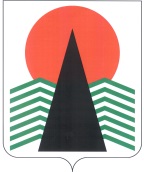 АДМИНИСТРАЦИЯ  НЕФТЕЮГАНСКОГО  РАЙОНАпостановлениег.НефтеюганскО подготовке документации по планировке межселенной территории Нефтеюганского района для размещения объекта: «Обустройство кустов 
скважин №№ 504, 508 Малобалыкского месторождения»На основании статьи 45, пункта 16 статьи 46 Градостроительного кодекса Российской Федерации, Федерального закона от 06.10.2003 № 131-ФЗ «Об общих принципах организации местного самоуправления в Российской Федерации», Устава муниципального образования Нефтеюганский район, постановления администрации Нефтеюганского района от 22.07.2013 № 1955-па-нпа «Об утверждении положения 
о порядке подготовки документации по планировке межселенных территорий Нефтеюганского района», на основании заявления публичного акционерного общества «Нефтяная компания «Роснефть» (далее – ПАО «НК «Роснефть») 
от 28.02.2018 № 130-ЗР  п о с т а н о в л я ю:Подготовить проект планировки территории для размещения объекта: «Обустройство кустов скважин №№ 504, 508 Малобалыкского месторождения» (далее – Документация) в соответствии со схемой размещения объекта, являющейся приложением к настоящему постановлению. Рекомендовать ПАО «НК «Роснефть» осуществить подготовку проекта планировки территории для размещения объекта, указанного в пункте 1 настоящего постановления, и представить подготовленную Документацию в департамент градостроительства и землепользования администрации Нефтеюганского района 
на проверку.Департаменту градостроительства и землепользования администрации района (А.Д.Калашников):Организовать учет предложений от физических и юридических лиц 
о порядке, сроках подготовки и содержании Документации.Осуществить проверку подготовленной на основании настоящего постановления Документации в течение 30 дней со дня поступления Документации 
в департамент градостроительства и землепользования администрации района 
на соответствие требованиям пункта 10 статьи 45 Градостроительного кодекса Российской Федерации.Физические и юридические лица вправе представить свои предложения 
о порядке, сроках подготовки и содержании Документации. Предложения направляются с указанием фамилии, имени, отчества, контактного телефона и адреса проживания (для физических лиц), с указанием наименования, основного государственного регистрационного номера, места нахождения и адреса (для юридических лиц) в письменном виде и (или) 
в электронном виде в администрацию Нефтеюганского района по адресу: 628309, Ханты-Мансийский автономный округ – Югра, г.Нефтеюганск, микрорайон 3, дом 21, телефон 8(3463)250105, адрес электронной почты: dgiz@admoil.ru.Установить сроки приема предложений о порядке, сроках подготовки 
и содержания Документации один месяц со дня опубликования настоящего постановления.Настоящее постановление подлежит опубликованию в газете «Югорское обозрение» и размещению на официальном сайте органов местного самоуправления Нефтеюганского района.Контроль за выполнением постановления возложить на директора 
департамента имущественных отношений – заместителя главы Нефтеюганского 
района Ю.Ю.Копыльца.Глава района							Г.В.ЛапковскаяПриложение к постановлению администрации Нефтеюганского районаот 23.03.2018 № 416-паСХЕМА размещения объекта: «Обустройство кустов скважин №№ 504, 508 
Малобалыкского месторождения»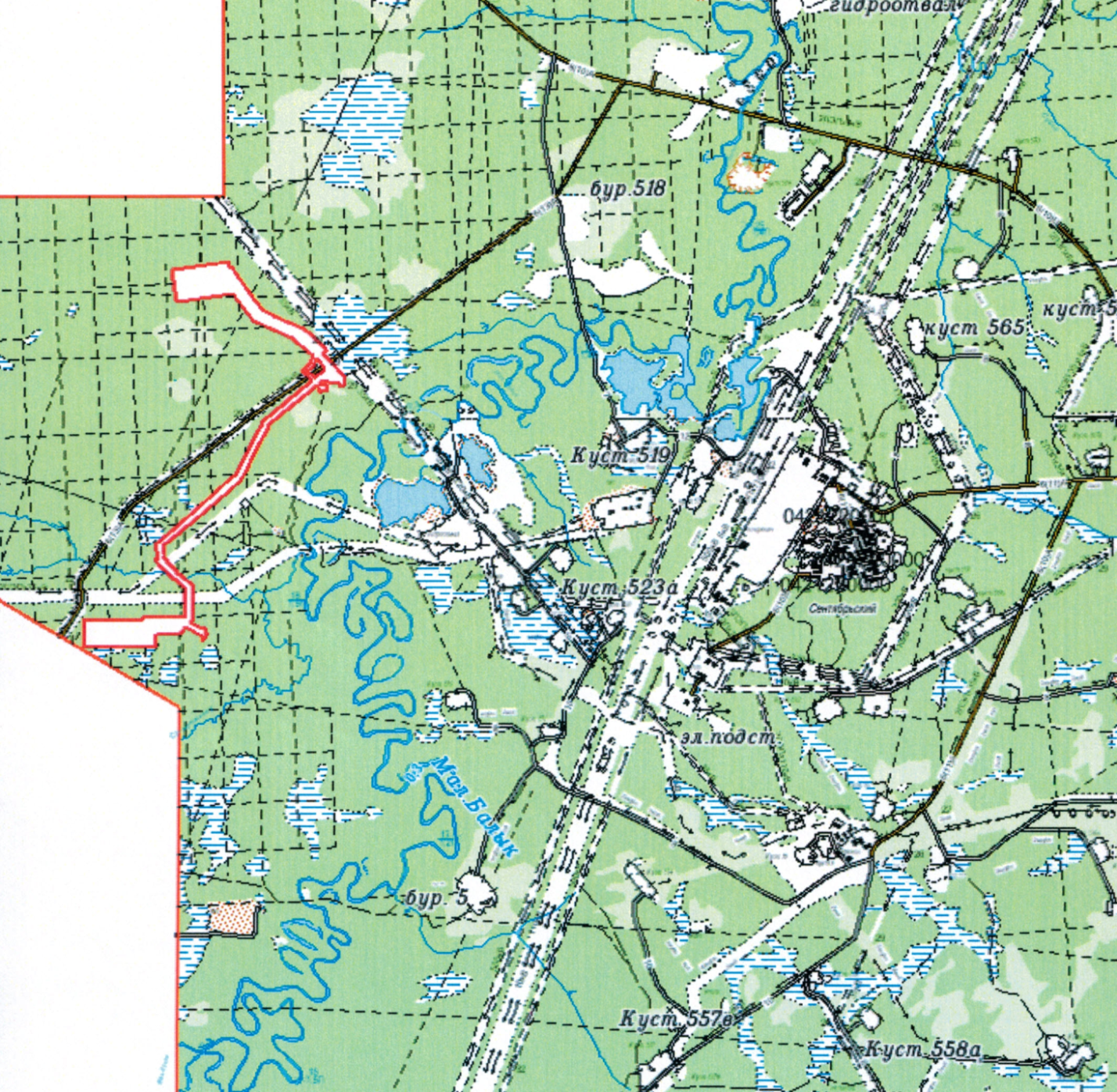 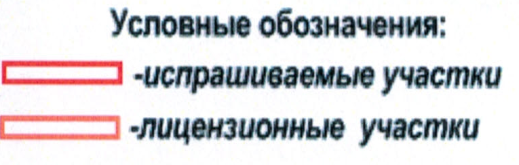 23.03.2018№ 416-па№ 416-па